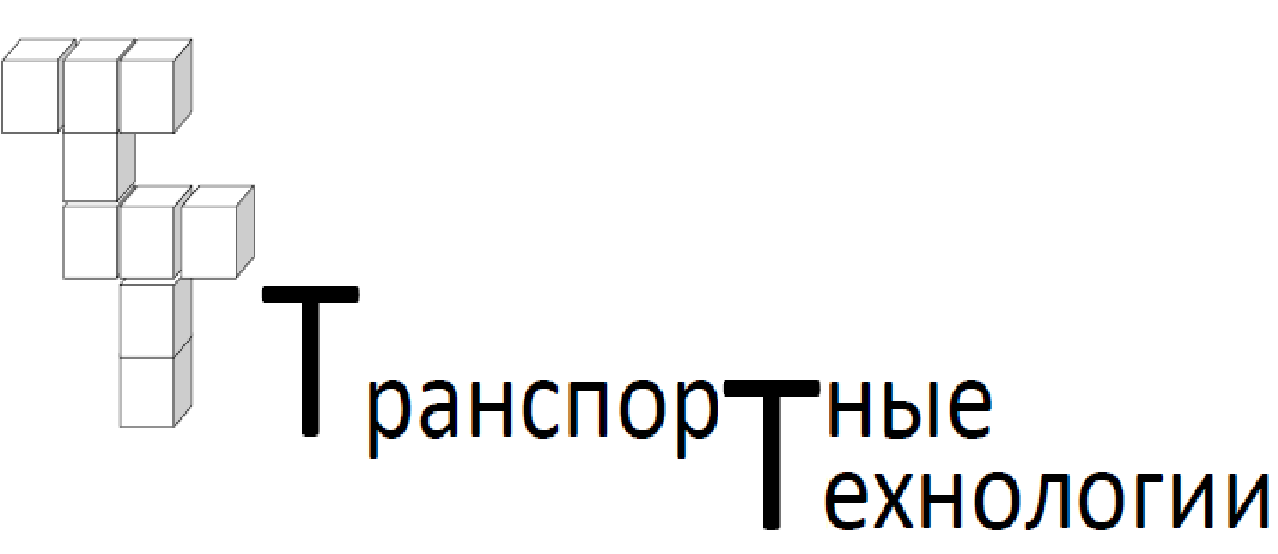 Общество с ограниченной ответственностью «ТК ТРАНСПОРТНЫЕ ТЕХНОЛОГИИ»Юридический адрес: 656023, Алтайский край, город Барнаул, улица Западная 5-я, дом № 85, корпус литер Б, кабинет 114 АПочтовый адрес: 656910, г. Барнаул, а/я 2573ИНН: 2224191820 / КПП: 222401001ОГРН: 1182225010703Банковские реквизиты: р/с 40702810023150001693 в ФИЛИАЛЕ «НОВОСИБИРСКИЙ» АО «АЛЬФА-БАНК» (БИК 045004774, к/с 30101 810 6000 0000 0774)Тел.: (3852) 57-15-69Директор: Порваткин Денис Николаевич (действует на основании Устава)